NH Food System DiagramThis food system diagram was drafted in August 2014 by the Process Team as a way to better understand the elements of our food system and how various key players might interact across food system sectors.Definition: “A food system includes all processes and infrastructure involved in feeding a population: growing, harvesting, processing, packaging, transporting, marketing, consumption, and disposal of food and food-related items. It also includes the inputs needed and outputs generated at each of these steps. A food system operates within and is influenced by social, political, economic and environmental contexts. It also requires human resources that provide labor, research and education.” 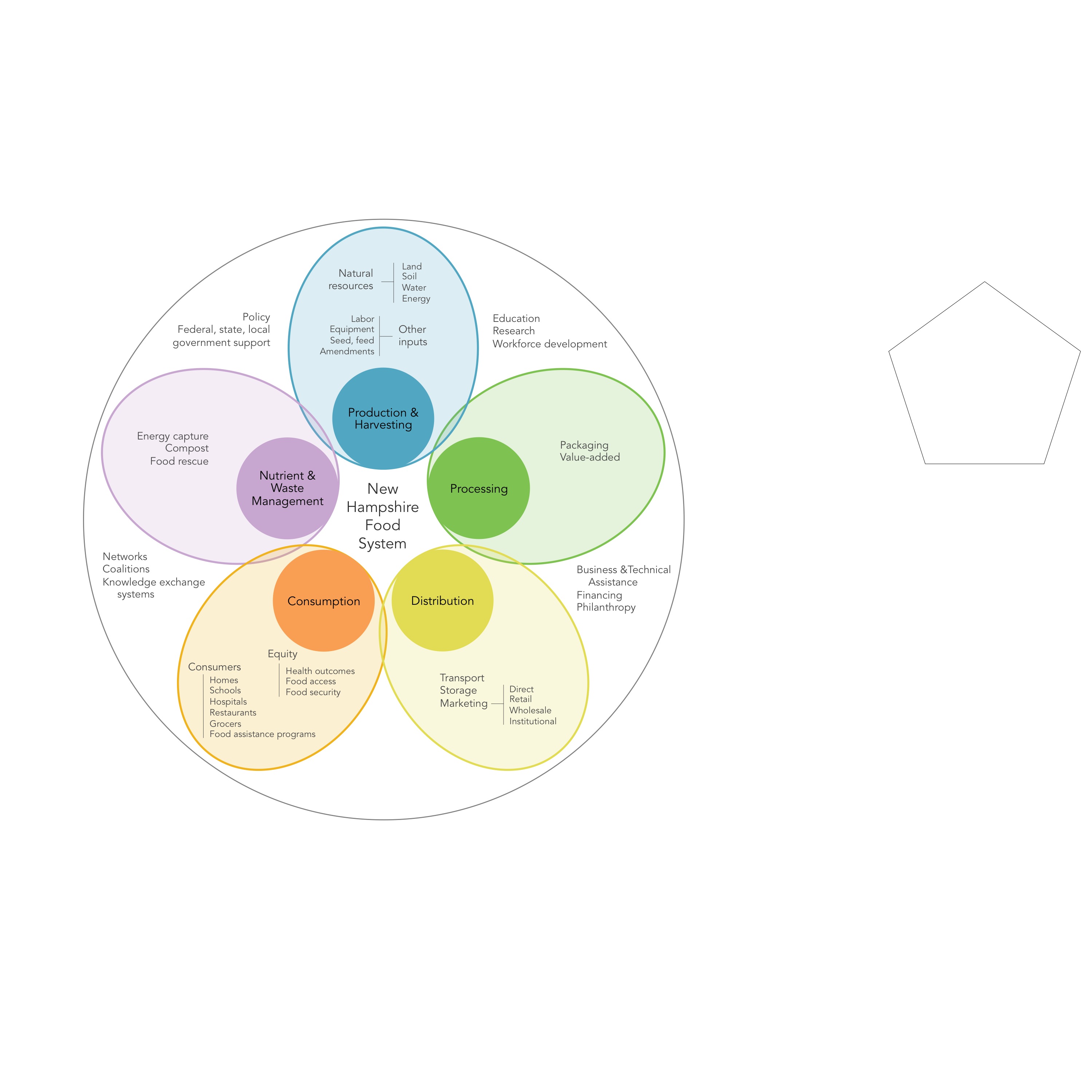 NH Food System InfographicThis Infographic depicts a subset of facts about the six indicators chosen to describe the New Hampshire food system. Specifically, the facts help paint a picture of the food system and provide us with reference points for later developing benchmarks and metrics for tracking our progress. This Infographic frames the format of our data collection efforts, and is intended to stir thoughtful discussion about NH's food system. It was developed by the Process Team with input from the Strategy Team, and will be updated periodically as a result of your input and as new data becomes available. The infographic was created to serve as a dashboard for these food system statistics, highlighting data across six categories including production, distribution and consumption, farm and fishing viability, food access and security, public health, and policy and networking.  This document will continue to be refined as a part of the Strategy development process and will continue to serve as reference point for priority actions and solutions within the NH Food Strategy.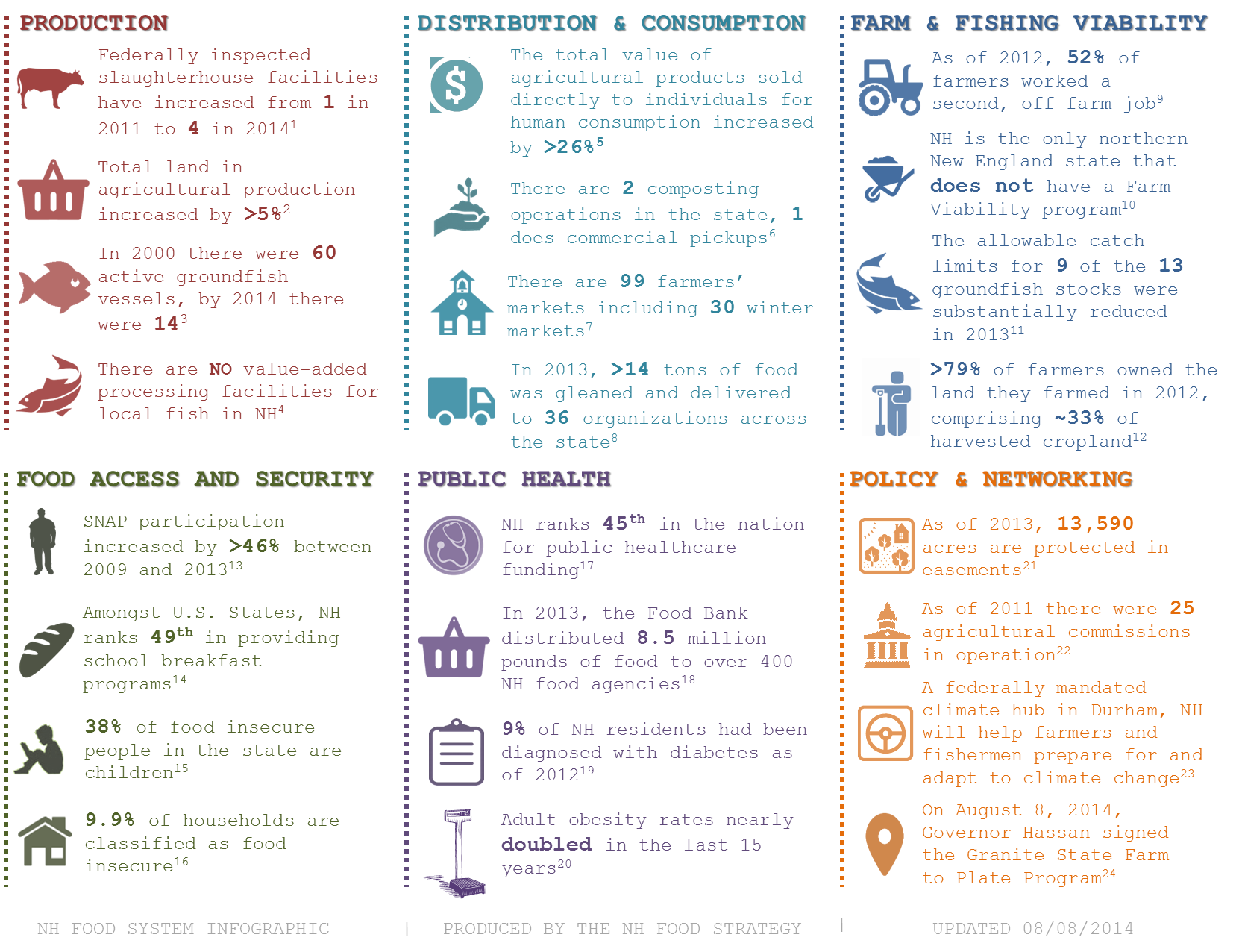 Agricultural Production and Farm ViabilityFigure 1. Change in the number of farms and acres of farmland per county in New Hampshire. Data show the number of farms by percent change over time. Of the 225 new farmers between 2007-2012, 121 were female.*Data are from the USDA Agriculture Census, 2012Figure 2. Number of farms by size per county. In NH, over 85% (3,727) of farms are under 179 acres in size. While the southern and eastern parts of the state follow this trend, northern and central NH has larger sized farms. Small-scale farming correlates with the high percentage (>50%) of famers working a second, off-farm job.*Data are from the USDA Agriculture Census, 2012Distribution and Consumption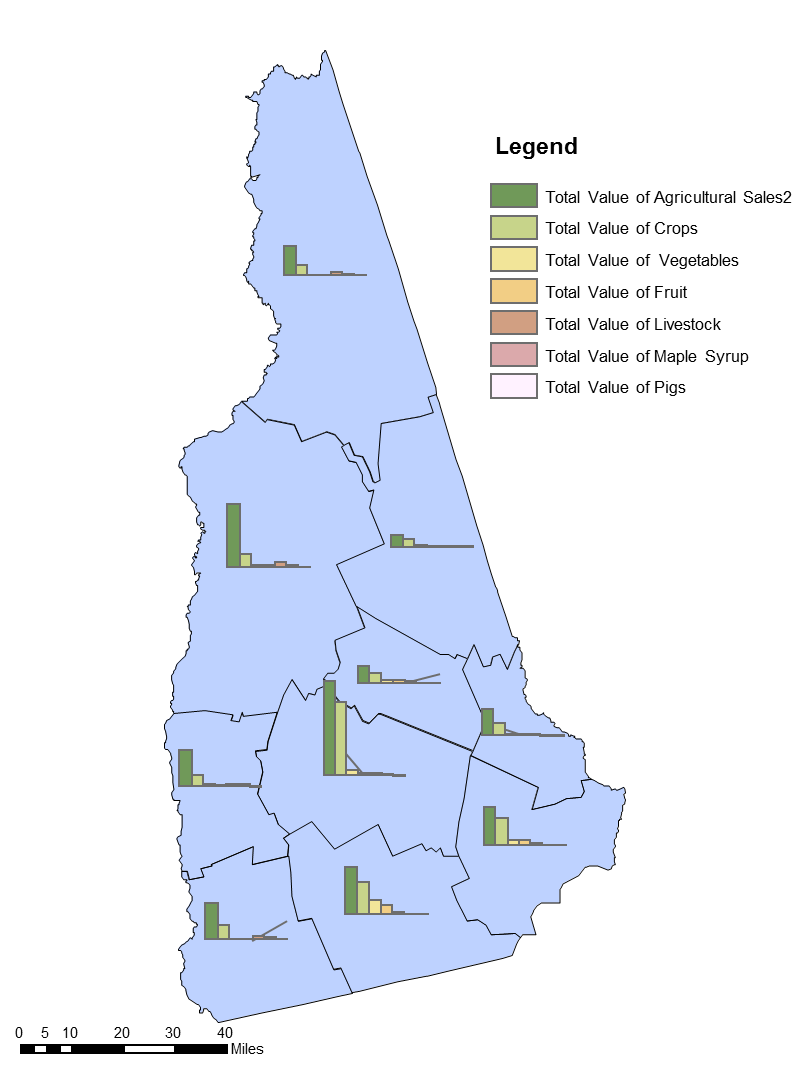 Figure 3. Direct-to-consumer sales—from farmers’ markets, CSA’s, and farm stands—are one indicator of local food consumption. NH is following the trend in New England of increased direct-to-consumer sales, increasing the total value of direct sales by >26% between 1997 and 2012.  Direct to Consumer sales are 10.6% of total agricultural sales in the state.*Data are from the USDA Agriculture Census, 2012Public Health 										Food Access and Security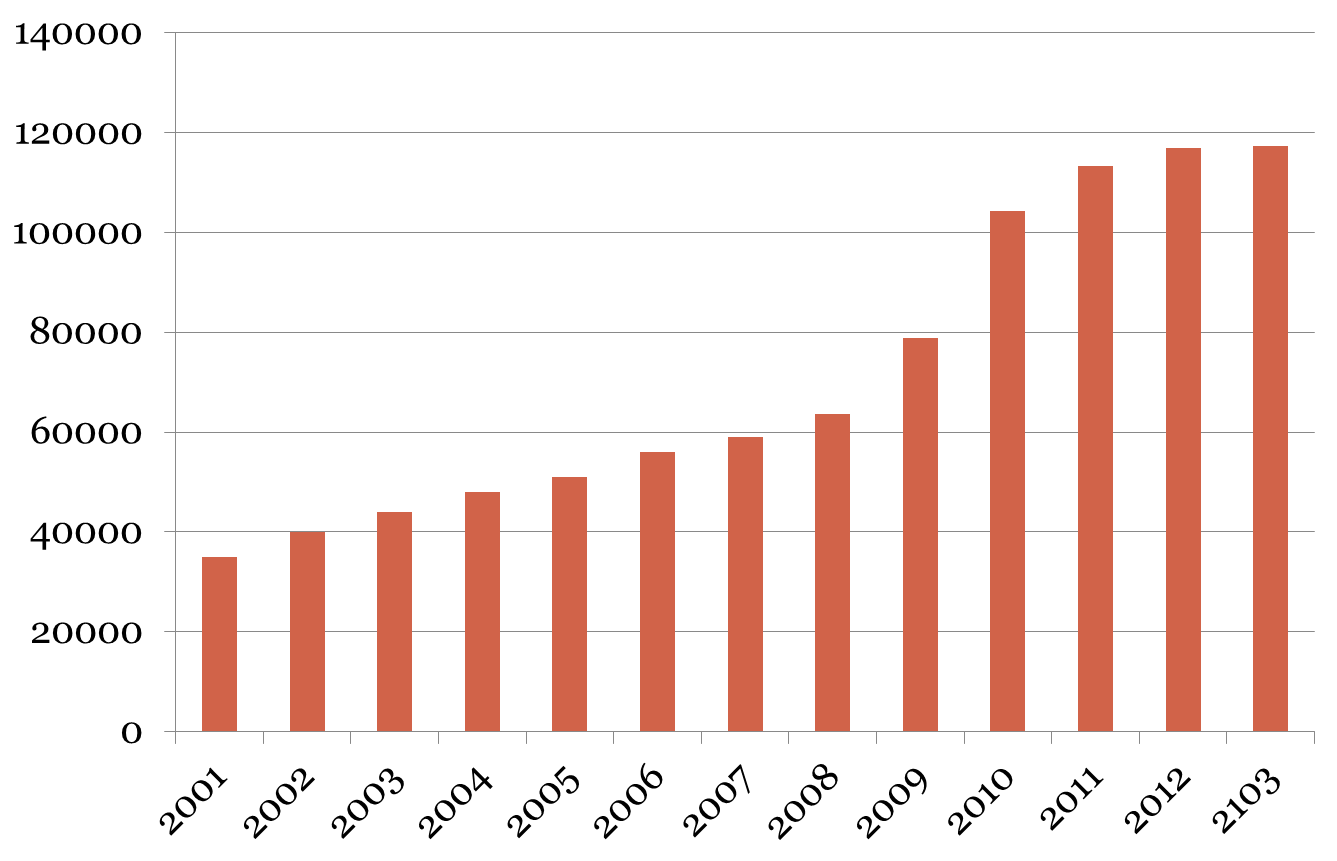 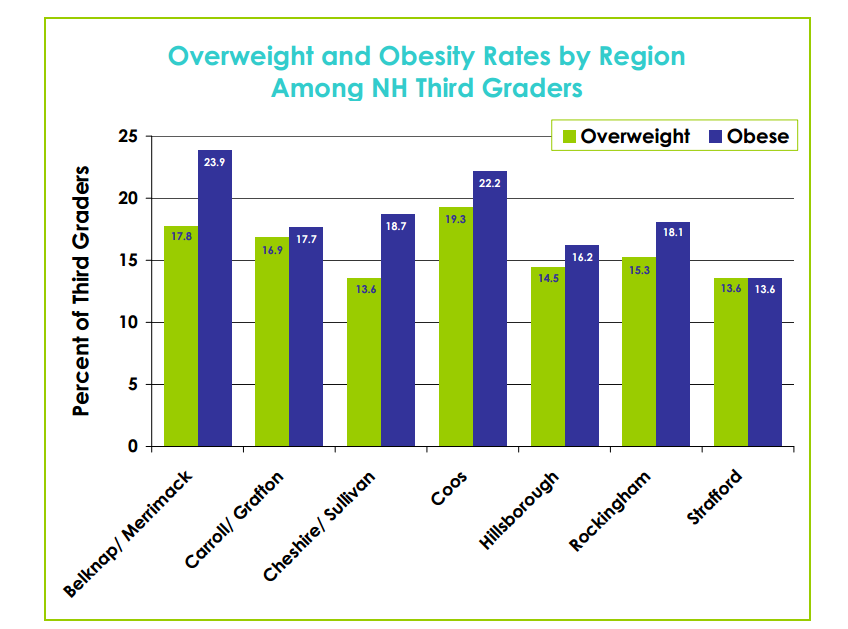 Figure 8. Map of risk of food insecurity by town within the state. The majority of towns at highest risk of food insecurity are located in the northern and western regions of NH. Over 24% of the municipalities in NH are at risk of food insecurity.   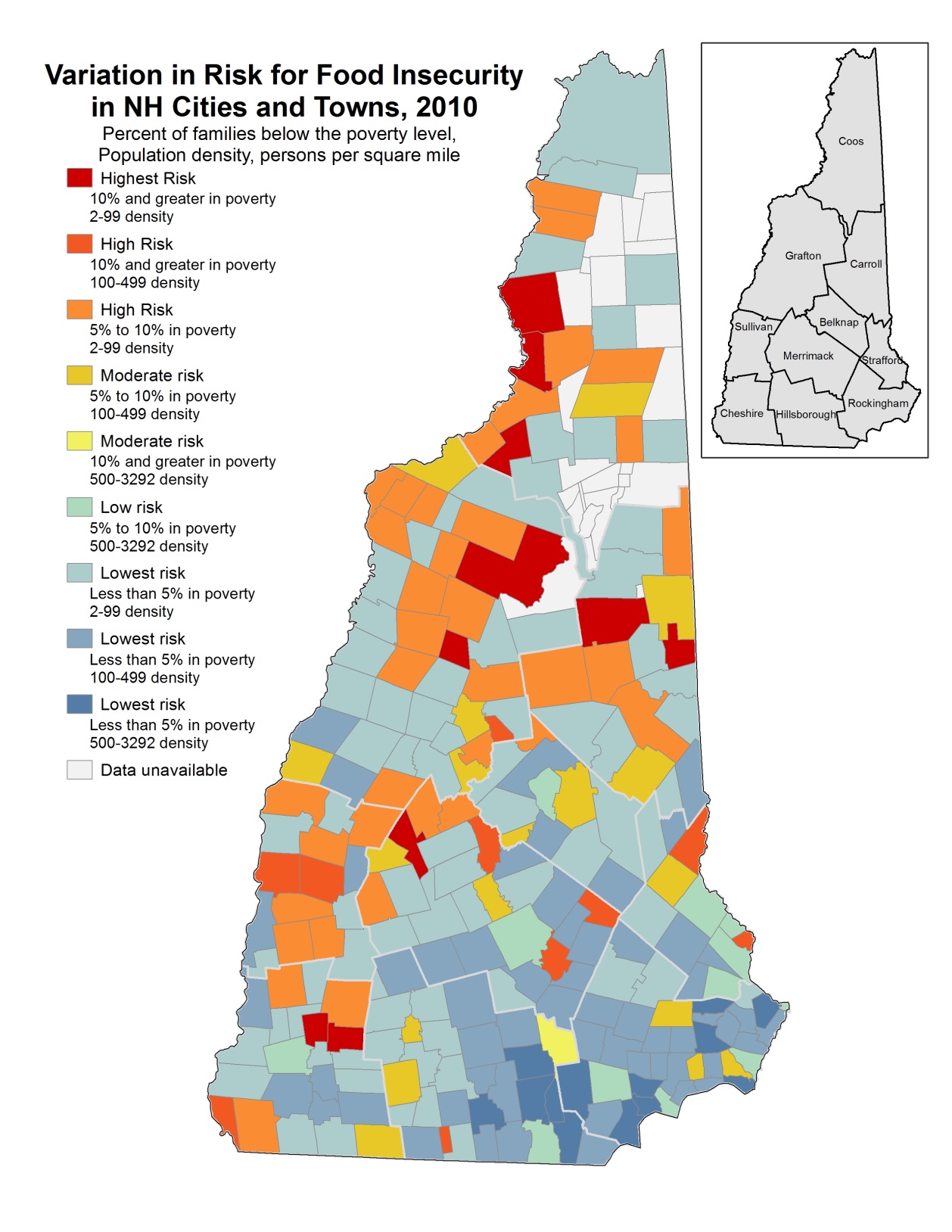 Source: Carsey School of Public Policy, University of New Hampshire, 603-862-2821, http://www.carseyinstitute.unh.edu/ ; New Hampshire Kids Count, 603-225-2264, http://www.nhkidscount.orgInfographic CitationsLewis, C.B., Peters, C.J., 2012. A capacity assessment of New England's large animal slaughter facilities as relative to meat production for the regional food system. Renewable Agriculture and Food Systems 27, 192-199; Gail McWilliam Jellie, DOA, personal communication, May2, 2014USDA Agriculture Census, 2012Josh Weirsma, NH Groundfish Sectors Manager and David Goethel, Fisherman, Hampton, NH F/V Ellen Diane, personal communication April 16, 2014Erik Chapman, personal communication, April 8, 2014USDA Agriculture Census, 2012Rian Bedard, Chief Executive Composter,  Mr. Fox Composting, Personal communication , May 27, 2014USDA Agricultural Marketing Service. Accessed 6/3/14.  <http://search.ams.usda.gov/farmersmarkets/ > NHFTS, NH Gleans report, December 2013. USDA Agriculture Census, 2012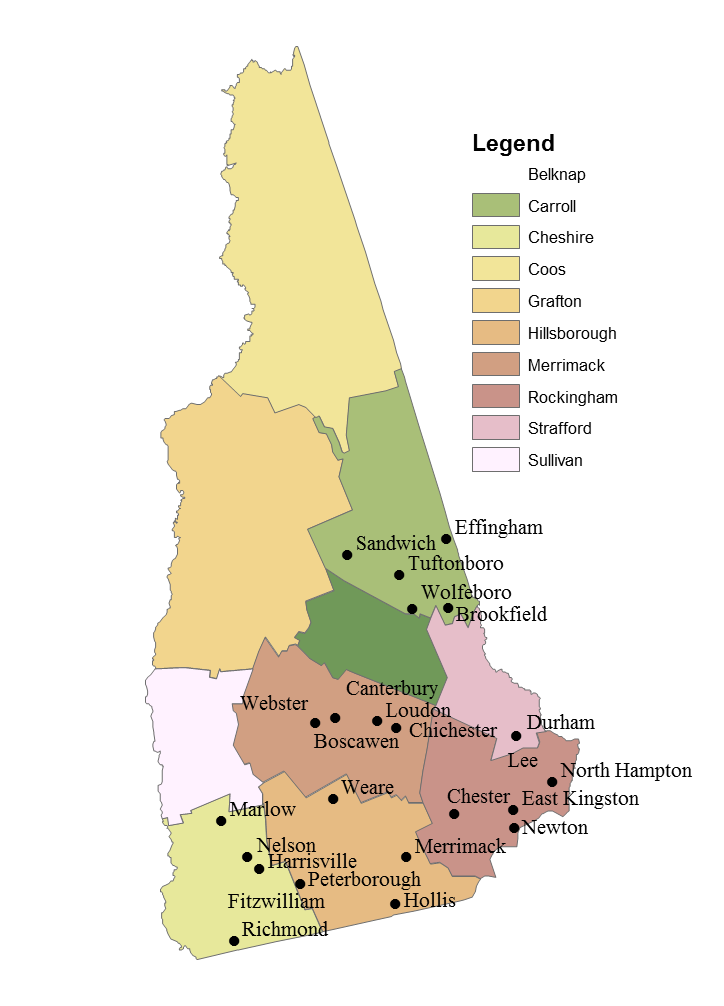 John Hamilton, personal communication, April 8, 2014Josh Weirsma, NH Groundfish Sectors Manager and David Goethel, Fisherman, Hampton, NH F/V EllenUSDA Agriculture Census, 2012Supplemental Nutrition Assistance Program: average monthly benefit per person, data as of April 4, 2014, accessed May 1, 2014. Food Research and Action Center, School Breakfast Scorecard: 2012-2013 School Year, accessed May 1, 2014.Feeding America, Calculated from Map the Meal Gap data for NH, accessed May 1, 2014. USDA report, Household Food Security in the United States in 2012.Trust for America's Health, 2013, accessed May 1, 2014.  <http://healthyamericans.org/>New Hampshire Food Bank, 2014, accessed May 1, 2014. <http://www.nhfoodbank.org/>New Hampshire Department of Health and Human Services, accessed May 1, 2014. <http://www.dhhs.nh.gov/dphs/>Obesity Prevention Program, NH Department of Health and Human Services, Division of Public Health Services Dec 2010. Childhood Obesity in New Hampshire, 2008-2009 Purchase of ag conservation easements, status of state programs as of January 2013; Farmland Information Center <http://www.farmlandinfo.org/statistics>UNHCE Accessed 5/30/14. <http://extension.unh.edu/New-Hampshire-Agricultural-Commission>USDA’s Climate Hubs: Providing Targeted Solutions to Modern Challenges, White House Blog, February 5, 2014, accessed May 1, 2014. Citizen.com, accessed August 8, 2014. <http://thecitizen.villagesoup.com/p/governor-signs-farm-bill-into-law-in-tilton/122377CountyNo. of Farms 2012No. of Farms 2007% Change FarmsAcres of Farmland 2012Acres of Farmland 2007% Change AcresNH439141660.054740654719110.00Belknap3022700.1223887233870.02Carroll2912740.062936232040-0.08Cheshire407419-0.0363292482410.31Coos2932620.1256797508950.12Grafton500552-0.098237299964-0.18Hillsborough6886150.124770750238-0.05Merrimack6005830.0364950646420.00Rockingham6585940.1136003335700.07Strafford3543030.1730680257440.19Sullivan2982940.013901543199-0.10County20122007% changeBelknap$1,195,000$964,00023.96%Carroll$1,312,000$945,00038.84%Cheshire$2,482,000$1,355,00083.17%Coos$417,000$383,0008.88%Grafton$1,265,000$1,147,00010.29%Hillsborough$5,061,000$3,706,00036.56%Merrimack$2,803,000$1,864,00050.38%Rockingham$3,301,000$3,685,000-10.42%Strafford$1,169,000$1,189,000-1.68%Sullivan$1,315,000$784,00067.73%NH$20,321,000$16,021,00026.84%NH Total Ag$190,907,000$199,051,000-4.09%County20122007% changeBelknap$7,765,000$7,668,0001.26%Carroll$5,471,000$5,279,0003.64%Cheshire$17,331,000$15,406,00012.50%Coos$14,199,000$13,003,0009.20%Grafton$29,831,000$34,393,000-13.26%Hillsborough$22,538,000$17,097,00031.82%Merrimack$45,266,000$55,286,000-18.12%Rockingham$18,400,000$26,035,000-29.33%Strafford$12,795,000$9,912,00029.09%Sullivan$17,311,000$14,972,00015.62%